ыы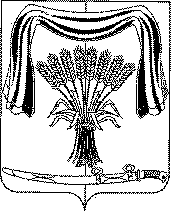 Заключение на проект решения Совета Новоивановского сельского поселения Новопокровского района «О бюджете Новоивановского сельского поселения Новопокровского района на 2015 год»от 28 ноября 2014 года						                                                                                                  																															№01-15/27Основание для проведения мероприятияст.157 Бюджетного кодекса Российской Федерации (далее – БК РФ)ст.77 Устава Новоивановского сельского поселения Новопокровского района, утвержденного решением Совета Новоивановского сельского поселения Новопокровского района от 15.04.2014 №205 (далее – Устав поселения)ст.9 Положения о бюджетном процессе в Новоивановском сельском поселении Новопокровского района, утвержденного решением Совета Новоивановского сельского поселения Новопокровского района от 14.11.2014 №7 (далее – Положение о бюджетном процессе в поселении)пункт 3.2.6 плана работы Контрольно-счетной палаты муниципального образования Новопокровский район на 2014 годЦель мероприятияэкспертиза проекта решения Совета Новоивановского сельского поселения Новопокровского района «О бюджете Новоивановского сельского поселения Новопокровского района на 2015 год» (далее – проект бюджета поселения на 2015 год) по вопросам сбалансированности бюджета, обоснованности доходной и расходной частей, размерам долговых обязательств, а также на соответствие бюджетному законодательству Российской ФедерацииПредмет мероприятияпроект решения Совета Новоивановского сельского поселения Новопокровского района «О бюджете Новоивановского сельского поселения Новопокровского района на 2015 год», документы и материалы, предоставляемые одновременно с проектом бюджетаОбъект мероприятияНовоивановское сельское поселение Новопокровского района (далее - поселение)Ответственные исполнителипредседатель Контрольно-счетной палаты муниципального образования Новопокровский район Е.В. НемальцинаАнализируемый период: с 01.01.2015 по 31.12.2015Сроки проведения мероприятия: с 18.11.2014 по 28.11.2014Результаты мероприятияОбщие положенияПри подготовке настоящего заключения проведен анализ нормативных правовых актов, иных документов, представленных с проектом бюджета поселения на 2015 год и составляющих основу формирования местного бюджета, проверена обоснованность показателей проекта бюджета поселения на 2015 год на основе расчетов по видам доходов бюджета поселения и источников финансирования дефицита бюджета поселения, использованы результаты проведенных контрольных и экспертно-аналитических мероприятий.Проект бюджета поселения на 2015 год представлен в Совет поселения в срок, установленный ст.185 БК РФ - не позднее 15 ноября текущего года, основан на бюджетном послании Президента Российской Федерации Федеральному собранию от 13.06.2013 «О бюджетной политике в 2014-2016 годах», прогнозе социально-экономического развития Новоивановского сельского поселения Новопокровского района на 2015-2017 годы (далее - прогноз социально-экономического развития поселения), основных направлениях бюджетной и налоговой политики поселения на 2015 год.Порядок рассмотрения проекта решения о бюджете и его утверждения предусматривает рассмотрение и утверждение бюджета поселения до начала очередного финансового года, тем самым соблюдена ст.187 БК РФ.В соответствии с решением Совета поселения от 14.11.2014 №10, 02.12.2014 планируется проведение публичных слушаний по проекту бюджета поселения на 2015 год. Информация о проведении публичных слушаний по проекту бюджета поселения на 2015 год опубликована в газете «Сельская газета» от 21.11.2014 №149, что соответствует ст.74 Устава поселения, в соответствии с которой: «Проект местного бюджета … выносится на публичные слушания не позднее 15 дней после размещения темы и перечня вопросов слушаний в средствах массовой информации.».В соответствии со ст.19 Положения о бюджетном процессе в поселении: «Не позднее 10 дней до принятия проекта решения Совета Новоивановского сельского поселения Новопокровского района о бюджете Новоивановского сельского поселения Новопокровского района глава Новоивановского сельского поселения Новопокровского района может вносить в него любые изменения по результатам обсуждения и информировать о них депутатов и комиссии Совета Новоивановского сельского поселения Новопокровского района и Контрольно-счетную палату муниципального образования Новопокровский район.». Параметры прогноза исходных макроэкономических показателей для составления проекта бюджета поселенияна 2015 год В соответствии со ст.74 Устава поселения: «Составление проекта местного бюджета основывается на Бюджетном послании Президента Российской Федерации, прогнозе социально-экономического развития территории поселения, основных направлениях бюджетной и налоговой политики, муниципальных программах».Прогноз социально-экономического развития поселения разработан в соответствии с Порядком разработки прогноза социально-экономического развития Новоивановского сельского поселения Новопокровского района, утвержденным постановлением администрации поселения от 17.12.2012 №112, в рамках бюджетных полномочий, установленных ст.173 БК РФ, ст.6 Положения о бюджетном процессе в поселении.Сценарные условия, отраженные в прогнозе социально-экономического развития поселения содержат ожидаемые в текущем году и прогнозируемые на очередной финансовый год и плановый период значения показателей. Основные макроэкономические параметры прогноза социально-экономического развития поселения обоснованы и достоверны. Анализ прогноза социально-экономического развития поселения на 2015 год и ожидаемых итогов социально-экономического развития поселения за 2014 год показал, что прогноз в целом, характеризуется положительной динамикой развития отраслей экономики поселения, что позволяет считать указанный прогноз социально-экономического развития поселения умеренно оптимистичным.В соответствии с ч.3 ст.173 БК РФ прогноз социально-экономического развития поселения одобряется местной администрацией одновременно с принятием решения о внесении проекта бюджета в представительный орган: представленный прогноз социально-экономического развития поселения содержит сведения о его одобрении.Общая характеристика проекта бюджета поселенияна 2015 год(включая анализ реализации основных направлений бюджетной и налоговой политики поселения)	В соответствии со ст.169 БК РФ проект бюджета поселения на 2015 год  составлен на основе прогнозе социально-экономического развития поселения, разработанного на трехлетний период.Исполнение ст.184.1 БК РФ в целом подтверждается составом показателей, утверждаемых в проекте бюджета поселения на 2015 год:общий объем доходов бюджета поселения на 2015 год – 9727,6 тыс.руб.;общий объем расходов бюджета поселения на 2015 год – 9727,6 тыс.руб.;дефицит (профицит) бюджета поселения на 2015 год – 0,0 тыс.руб.Кроме того, в соответствии со ст.184.1 БК РФ, проектом бюджета поселения на 2015 год установлены:перечень и коды главных администраторов доходов бюджета поселения, источников финансирования дефицита бюджета поселения, закрепляемые за ними виды (подвиды) доходов бюджета поселения и коды классификации источников финансирования дефицита бюджета поселения (приложение №1 к проекту бюджета поселения на 2015 год);перечень кодов главных администраторов доходов бюджета поселения – органов государственной власти Краснодарского края (приложение №2 к проекту бюджета поселения на 2015 год);объем поступлений доходов в бюджет поселения по кодам видов (подвидов) доходов и классификации операций сектора государственного управления, относящихся к доходам бюджетов на 2015 год (приложение №3 к проекту бюджета поселения на 2015 год);безвозмездные поступления от других бюджетов бюджетной системы Российской Федерации (приложение №4 к проекту бюджета поселения на 2015 год); нормативы распределения доходов в бюджет поселения на 2015 год (приложение №5 к проекту бюджета поселения на 2015 год);распределение бюджетных ассигнований по разделам и подразделам классификации расходов бюджета поселения на 2015 год (приложение №6 к проекту бюджета поселения на 2015 год);распределение бюджетных ассигнований по разделам, подразделам, целевым статьям (муниципальным программам и непрограммным направлениям деятельности), группам (подгруппам) видов расходов классификации расходов бюджета поселения на 2015 год (приложение №7 к проекту бюджета поселения на 2015 год);ведомственная структура расходов бюджета поселения на 2015 год (приложение №8 к проекту бюджета поселения на 2015 год);источники финансирования дефицита бюджета поселения, перечень статей и видов источников финансирования дефицита бюджета на 2015 год (приложение №9 к проекту бюджета поселения на 2015 год); объем межбюджетных трансфертов, предоставляемых бюджету муниципального образования Новопокровский район на 2015 год (приложение №10 к проекту бюджета поселения на 2015 год); программа муниципальных внутренних заимствований поселения на 2015 год (приложение №11 к проекту бюджета поселения на 2015 год);программа муниципальных гарантий поселения на 2015 год (приложение №12 к проекту бюджета поселения на 2015 год);общий объем бюджетных ассигнований, направляемых на исполнение публичных нормативных обязательств на 2015 год – 0,0 тыс.руб.;объем бюджетных ассигнований дорожного фонда поселения на 2015 год – 1315,4 тыс.руб.;предельный объем муниципального долга поселения на 2015 год в сумме 1700,0 тыс.руб.;предельный объем расходов на обслуживание муниципального долга поселения на 2015 год в сумме 50,0 тыс.руб.;резервный фонд администрации поселения на 2015 год – 9,0 тыс.руб.;верхний предел муниципального долга по состоянию на 01.01.2016 в сумме 1700,0 тыс.руб., в том числе верхний предел долга по муниципальным гарантиям поселения в сумме 0,0 тыс.руб.Размер резервного фонда в проекте бюджета поселения на 2015 год не превышает установленное ст.81 БК РФ ограничение 3% утвержденного общего объема расходов (фактически - 0,09%).Дефицит бюджета не превышает ограничения, установленные ст.92.1 БК РФ в размере 10% утвержденного общего годового объема доходов местного бюджета без учета утвержденного объема безвозмездных поступлений и (или) поступлений налоговых доходов по дополнительным нормативам отчислений (0%).Предусмотренные проектом бюджета поселения на 2015 год источники финансирования дефицита местного бюджета соответствуют ст.96 БК РФ:изменение остатков средств на счетах по учету средств местного бюджета в течение соответствующего финансового года - 0,0 тыс. руб.Предельный объем муниципального долга, установленный ст.107 БК РФ в размере утвержденного общего годового объема доходов местного бюджета без учета утвержденного объема безвозмездных поступлений и (или) поступлений налоговых доходов по дополнительным нормативам отчислений, соблюден (1700,0 тыс.руб. – 17,8%).Предельный объем расходов на обслуживание муниципального долга в очередном финансовом году, установленный ст.111 БК РФ в размере 15% объема расходов соответствующего бюджета, за исключением объема расходов, которые осуществляются за счет субвенций, предоставляемых из бюджетов бюджетной системы Российской Федерации, соблюден (50,0 тыс.руб. – 0,5%).Предоставление бюджетных кредитов и муниципальных гарантий поселением в 2015 году не планируется.Объем предусмотренных бюджетом расходов соответствует суммарному объему доходов бюджета и поступлений источников финансирования его дефицита, уменьшенных на суммы выплат из бюджета, связанных с источниками финансирования дефицита бюджета и изменением остатков на счетах по учету средств бюджетов, тем самым соблюден принцип сбалансированности бюджета (исполнена ст.33 БК РФ).Также, проект бюджета поселения на 2015 год содержит сведения об основных характеристиках бюджета (исполнен п.1 ст.184.1 БК РФ). Основные характеристики и особенности проекта бюджета поселения на 2015 год в целом обоснованы.К проекту бюджета поселения на 2015 год предоставлены все документы и материалы, предусмотренные ст.184.2 БК РФ и ст.17 Положения о бюджетном процессе в поселении.Основные направления бюджетной и налоговой политики Новоивановского сельского поселения Новопокровского района на 2015 год, утвержденные постановлением администрации поселения от 14.11.2014 №119, в целом разработаны в соответствии с требованиями БК РФ, Положения о бюджетном процессе в поселении, Основными направлениями бюджетной и налоговой политики Краснодарского края с учетом приоритетов, сформулированных Президентом Российской Федерации в бюджетном послании Федерации Федеральному собранию от 13.06.2013 «О бюджетной политике в 2014-2016 годах».Проект бюджета поселения на 2015 год сформирован с учетом доходов и расходов, осуществляемых за счет субвенций из бюджета Краснодарского края в соответствии с проектом Закона Краснодарского края «О бюджете Краснодарского края на 2015 год и плановый период 2016 и 2017 годов», которым предусмотрены субвенции поселению.Доходная частьпроекта бюджета поселенияна 2015 годФормирование доходной части проекта бюджета поселения на 2015 год в целом осуществлялось на основе положений БК РФ, основных направлений бюджетной и налоговой политики поселения на 2015 год с учетом изменений, внесенных в Налоговый и Бюджетный кодексы Российской Федерации и нормативов распределения федеральных, региональных и местных налогов, определяемых федеральным и региональным законодательством, нормативными правовыми актами поселения, а также с учетом прогнозных оценок основных характеристик бюджета поселения на 2015 год, а также оценки ожидаемого исполнения бюджета поселения за 2014 год.Согласно проекту бюджета поселения на 2015 год, общий объем доходов бюджета поселения на 2015 год предусмотрен в сумме 9727,6 тыс.руб., в том числе: Налоговые и неналоговые доходы –  9526,9 тыс.руб. (97,9% от общего объема доходов);Безвозмездные поступления от других бюджетов бюджетной системы Российской Федерации  –  200,7 тыс.руб. (2,1% от общего объема доходов).Доходы бюджета на очередной финансовый год планируются к поступлению с уменьшением к уточненному плану 2014 года на -13,4%, (-1505,5 тыс.руб.). Снижение объема доходов обусловлено сокращением плановых назначений по налоговым доходам и безвозмездным поступлениям из краевого бюджета. Всего предусмотрено в бюджете на 2015 год налоговых доходов на общую сумму 7666,3 тыс.руб., в т.ч.:Налог на доходы физических лиц -  855,3 тыс.руб. (2010 – 596,2 тыс.руб., 2011 – 554,4 тыс.руб., 2012 – 876,6 тыс.руб., 2013 – 811,6 тыс.руб., 2014 (план) – 814,6 тыс.руб.);Доходы от уплаты акцизов на нефтепродукты, производимые на территории Российской Федерации, подлежащие распределению в консолидированные бюджеты субъектов Российской Федерации – 1315,4 тыс.руб. (введен с 01.01.2014, 2014 (план) – 1108,7 тыс.руб.);Единый сельскохозяйственный налог – 1127,6 тыс.руб. (2010 – 401,7 тыс.руб., 2011 – 781,7 тыс.руб., 2012 – 829,8 тыс.руб., 2013 – 2151,9 тыс.руб., 2014 (план) – 1855,5 тыс.руб.);Налог на имущество физических лиц, взимаемый по ставкам, применяемым к объектам налогообложения, расположенным в границах поселений – 394,0 тыс.руб. (2010 – 223,9 тыс.руб., 2011 – 105,3 тыс.руб., 2012 – 211,5 тыс.руб., 2013 – 250,5 тыс.руб., 2014 (план) – 400,0 тыс.руб.);Земельный налог – 3974,0 тыс.руб. (2010 – 4068,3 тыс.руб., 2011 – 3127,5 тыс.руб., 2012 – 4222,5 тыс.руб., 2013 – 3850,4 тыс.руб., 2014 (план) – 3974,0 тыс.руб.).Всего предусмотрено в бюджете на 2015 год неналоговых доходов на общую сумму 1860,6 тыс.руб., в т.ч.:Доходы от использования имущества, находящегося в государственной и муниципальной собственности – 375,6 тыс.руб. (2010 – 366,1 тыс.руб., 2011 – 467,6 тыс.руб., 2012 – 277,9 тыс.руб., 2013 – 524,9 тыс.руб., 2014 (план) – 331,6 тыс.руб.);Доходы от оказания платных услуг (работ) и компенсации затрат государства – 1385,0 тыс.руб. (2010 – 0,0 тыс.руб., 2011 – 321,6 тыс.руб., 2012 – 1577,2 тыс.руб., 2013 – 1328,8 тыс.руб., 2014 (план) – 1315,0 тыс.руб.);Прочие неналоговые доходы – 100,0 тыс.руб. (2010 – 0,0 тыс.руб., 2011 – 0,0 тыс.руб., 2012 – 0,0 тыс.руб., 2013 – 0,0 тыс.руб., 2014 (план) – 0,0 тыс.руб.).Безвозмездные поступления предусмотрены на 2015 год в объеме 200,7 тыс.руб., в том числе: безвозмездные поступления от других бюджетов бюджетной системы Российской Федерации год – 200,7 тыс. руб. (удельный вес в безвозмездных поступлениях 100%).Субвенции на осуществление отдельных государственных полномочий, предусмотренные проектом бюджета поселения на 2015 год, соответствуют проекту Закона Краснодарского края «О бюджете Краснодарского края на 2015 год и плановый период 2016 и 2017 годов».Расходная часть проекта бюджета поселенияна 2015 год Проект бюджета поселения на 2015 год по расходам в целом сформирован в соответствии с классификацией расходов, установленной ст.21 БК РФ.Объем и структура расходов бюджета поселения на 2015 год в целом сформированы с учетом возможностей доходной базы и установленными расходными обязательствами. В целом расходы запланированы на 2015 год в объеме 9727,6 тыс.руб. со снижением к уровню 2014 года на 15,5%.Распределение бюджетных ассигнований по разделам бюджетной классификации следующее:Общегосударственные вопросы – 3578,2 тыс.руб. (2010 – 2233,1 тыс.руб., 2011 – 2503,3 тыс.руб., 2012 – 3341,8 тыс.руб., 2013 – 3215,2 тыс.руб.,  2014 (план) – 3835,9 тыс.руб.);Национальная оборона – 196,9 тыс.руб. (2010 – 134,0 тыс.руб., 2011 – 140,6 тыс.руб., 2012 – 147,6 тыс.руб., 2013 – 188,1 тыс.руб., 2014 (план) – 195,3 тыс.руб.);Национальная безопасность и правоохранительная деятельность – 345,7 тыс.руб. (2010 – 0,5 тыс.руб., 2011 – 148,5 тыс.руб., 2012 – 223,7 тыс.руб., 2013 – 223,4 тыс.руб., 2014 (план) – 208,1 тыс.руб.);Национальная экономика – 1416,4 тыс.руб. (2010 – 575,1 тыс.руб., 2011 – 251,5 тыс.руб., 2012 – 2956,5 тыс.руб., 2013 – 2393,4 тыс.руб., 2014 (план) – 1129,9 тыс.руб.);Жилищно-коммунальное хозяйство – 1699,2 тыс.руб. (2010 – 3367,3 тыс.руб., 2011 – 5010,0 тыс.руб., 2012 – 2952,8 тыс.руб., 2012 – 5007,6 тыс.руб., 2014 (план) – 2236,1 тыс.руб.);Образование – 10,0 тыс.руб. (2010 – 7,1 тыс.руб., 2011 – 4,3 тыс.руб., 2012 – 7,3 тыс.руб., 2013 – 6,3 тыс.руб., 2014 (план) – 10,0 тыс.руб.);Культура и кинематография – 2401,2 тыс.руб. (2010 – 1551,3 тыс.руб., 2011 – 1501,3 тыс.руб., 2012 – 1783,2 тыс.руб., 2013 – 2667,3 тыс.руб., 2014 (план) – 3812,5 тыс.руб.);Физическая культура и спорт – 80,0 тыс.руб. (2010 – 39,8 тыс.руб., 2011 – 75,7 тыс.руб., 2012 – 148,9 тыс.руб., 2013 – 141,0 тыс.руб., 2014 (план) – 90,0 тыс.руб.).Наибольший удельный вес в общей сумме расходов 2015 года составляют расходы по разделам «Общегосударственные вопросы» (36,8%), «Жилищно-коммунальное хозяйство» (17,5%), «Культура, кинематография» (24,7%).  Проектом постановления главы администрации (губернатора) Краснодарского края «Об утверждении нормативов формирования расходов  на оплату труда депутатов, выборных должностных лиц местного самоуправления, осуществляющих свои полномочия на постоянной  основе, муниципальных служащих и содержание органов местного  самоуправления муниципальных образований Краснодарского края  на 2015 год и о внесении изменений в некоторые нормативные правовые акты главы администрации (губернатора) Краснодарского края» поселению установлен норматив в сумме 3592,0 тыс.руб. Предусмотрено в проекте бюджета поселения на 2015 год на указанные цели  3319,8 тыс.руб. (92,4% от норматива).Действующие и принимаемые расходные обязательства обоснованы, подтверждаются реестром расходных обязательств.При анализе реестра расходных обязательств, используемого при составлении проекта бюджета поселения на 2015 год, согласно требований ст.87 БК РФ, установлено, что реестр составлен исходя из нормативно-правовых актов, расходы по которым планируются в очередном финансовом году. Применение программно-целевого метода планирования расходов в проекте бюджета поселения на 2015 год Основными направлениями бюджетной и налоговой политики Краснодарского края переход муниципальных образований к формированию бюджета в программном формате рекомендовано обеспечить с 2015 года. В проекте бюджета поселения на 2015 год предусмотрено финансирование 8 муниципальных программ на общую сумму 6062,5 тыс.руб. (100% от объема, указанного в паспортах соответствующих муниципальных программ).Выводы:Проведенная экспертиза проекта решения Совета Новоивановского сельского поселения Новопокровского района «О бюджете Новоивановского сельского поселения Новопокровского района на 2015 год» по вопросам сбалансированности бюджета, обоснованности доходной и расходной частей, размерам долговых обязательств, а также на соответствие бюджетному законодательству Российской Федерации позволяет Контрольно-счетной палате муниципального образования Новопокровский район сделать вывод о том, что в целом проект решения Совета Новоивановского сельского поселения Новопокровского района «О бюджете Новоивановского сельского поселения Новопокровского района на 2015 год» соответствует требованиям действующего законодательства Российской Федерации.Предложения:1. Изменения проекта бюджета поселения на 2015 год и решений Совета поселения о внесении изменений в местный бюджет, представленных к рассмотрению, осуществлять в соответствие с Положением о бюджетном процессе в поселении и требованиями Федерального закона от 09.02.2009 №8-ФЗ «Об обеспечении доступа к информации о деятельности государственных органов и органов местного самоуправления». 2. С целью повышения качества бюджетного процесса в поселении, обеспечения более эффективного и рационального использования бюджетных средств поселения, Контрольно-счетная палата муниципального образования Новопокровский район рекомендует поселению установить действенный контроль за поступлением средств в бюджет, учетом взимания сборов, арендных платежей и изыскать резервы увеличения доходов бюджета поселения, минимизировать недоимку по доходам поселения, принять меры по снижению кредиторской задолженности.3. Проект решения Совета Новоивановского сельского поселения Новопокровского района «О бюджете Новоивановского сельского поселения Новопокровского района на 2015 год» утвердить в предложенном варианте в соответствии с Положением о бюджетном процессе в поселении.ПредседательКонтрольно-счетной палаты				          		                                                               Е.В. НемальцинаКОНТРОЛЬНО-СЧЕТНАЯ ПАЛАТАМУНИЦИПАЛЬНОГО ОБРАЗОВАНИЯ НОВОПОКРОВСКИЙ РАЙОН